S.9 Project Office Info SheetThe project office is located in the north east of the country. Access to the capital is either by air or eight hours by road. The airfield is located two km from the office. The town has a small hospital and a military base at the airport. The office has 12 staff and three 4WD vehicles. Programme staff travel to field projects within the district, and a small team is based in the office. Main threats – armed robbery, break-ins, protests and clashes between the military and opposition groups. Additional threats to staff include snakes, malaria and dengue fever, and fire.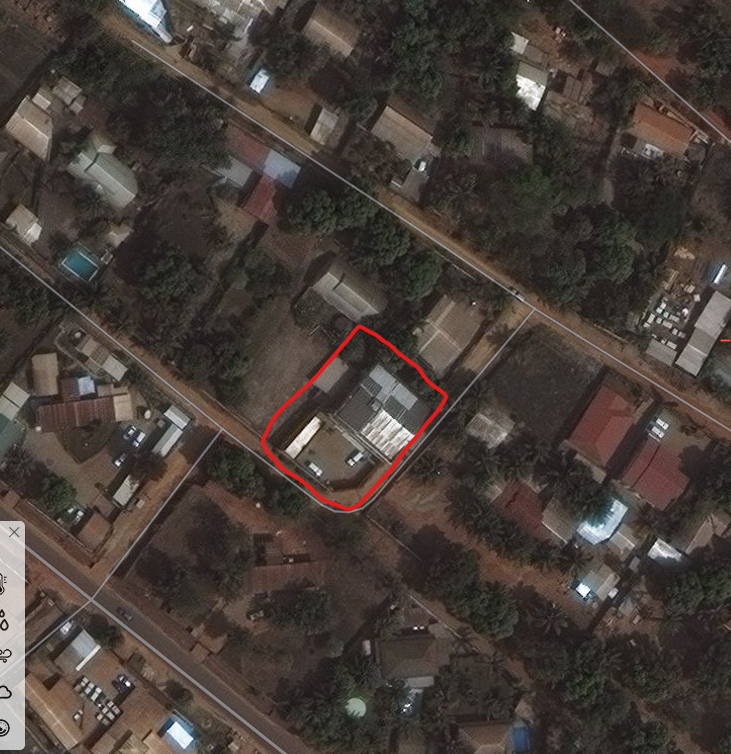 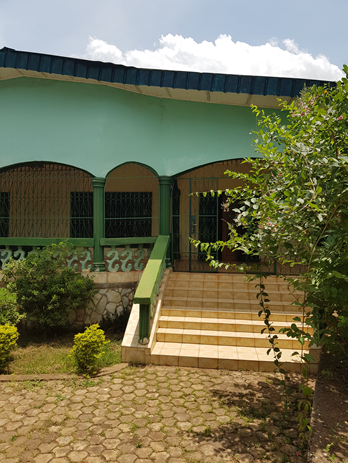 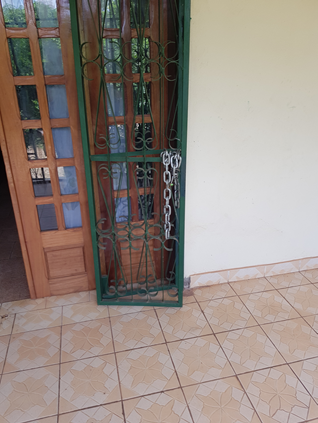 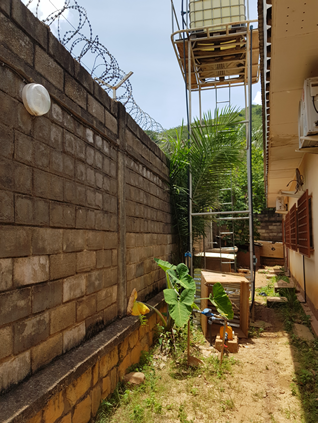 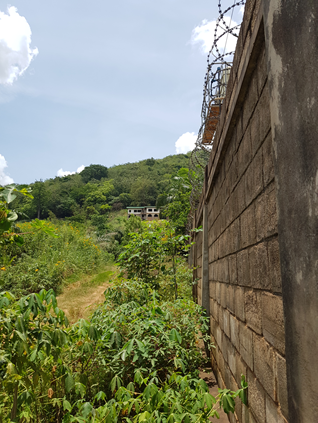 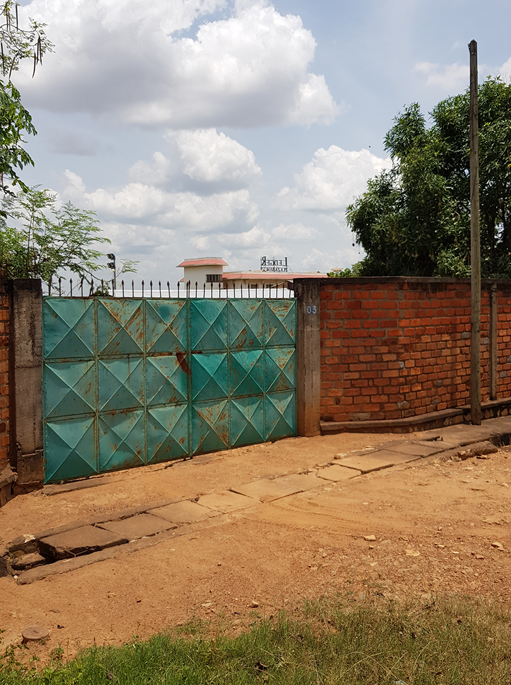 